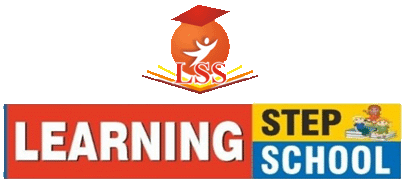 English:-	Oral: - Recitation of Alphabets (A to Z) using phonics.   Recitation of book rhymes with action & expression (Early To Bed, Prayer, I See The Moon, Make New Friends & Me).  Written: - Pattern Writing  (Standing, Sleeping and Slanting Lines, Semi Circle and Circle).         Pattern Writing (Alphabets with Standing, Sleeping and Slanting lines (L, T, H, I, F, E, N & K). Math: -		
Oral: - Numbers from 1 to 20.          Recitation of number rhymes.             Count the given objects. Written: - Tracing of Lines, Curves and Numbers 1, 2, 3 & 4.                   Match the number with similar number. Hindi: -	Oral:-  स्वर, व्यंजन।      प्रतिक्रिया और भाव के साथ हिंदी कविताएं (प्रार्थना, भारत देश, छाता, गुब्बारे वाला व माँ) ।Written: -  पैटर्न लेखन (खड़ी, आड़ी, तिरछी रेखाएं व वक्र)।    स्वर लेखन (उ, ऊ, अ व आ)।     चित्र का अक्षर से मिलान करो।EVS:-Oral:- Name of (Body Parts, Fruits,  Vegetables & Flowers).             Conversation Questions about Myself.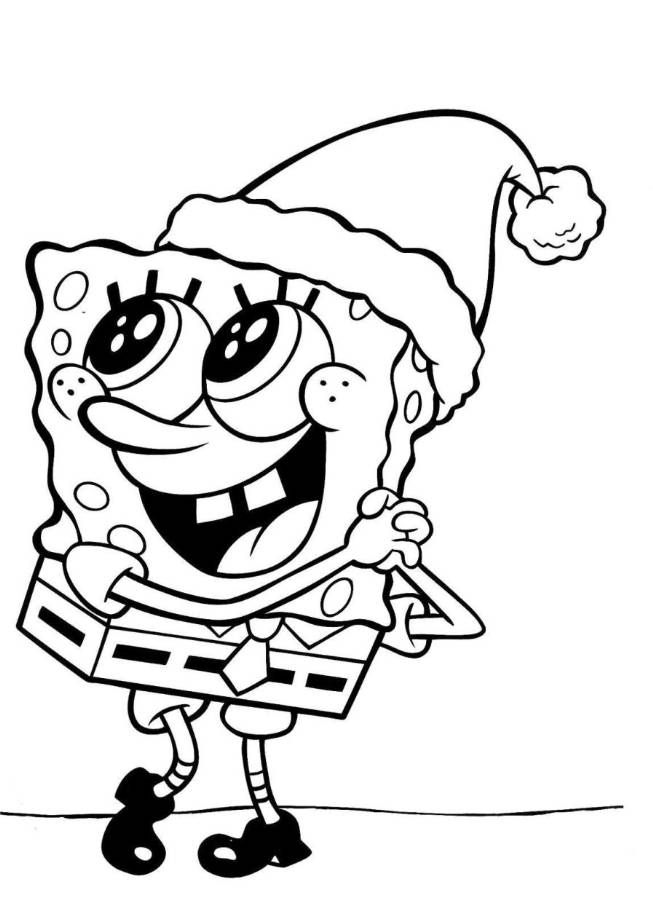 Drawing and Motor Skills: -          Identification of different shapes Circle, Triangle, Square, Rectangle & Star.              Identification, tracing and colouring of different objects.               Colouring Pg. No. -105 & 106.English:-		Oral: - Recitation of Alphabets (A to Z) with phonics.              Recitation of book rhymes with action & expression (Little Robin, I Love You, Butterfly, To Market & Work While You Work).     Story Reading with action & expression (The Rabbit and the Tortoise – Pg. No. 46). Written: - Tracing of Alphabets (A – H).            Match the alphabet with similar alphabet.            Match the alphabet with the related picture.            See the picture and circle the correct first alphabet.Math: -		Oral: - Numbers from 1 to 30.     Count the given objects.     Recitation of number rhymes. Written: - Tracing of numbers 1 to 10.                      Match the number with similar number.       Count the given objects and write the number.        Missing Numbers (1 to 10).Hindi: -Oral: - स्वर, व्यंजन।        प्रतिक्रिया और भाव के साथ हिंदी कविताएं (मोर, सीख, बिटिया रानी, कंप्यूटर, झंडा) ।       प्रतिक्रिया और भाव के साथ हिंदी कविताएं (लालची कुत्ता – पेज नं – 94)।Written: - स्वर लेखन (अ, आ, ओ, औ, अं व अः)।           चित्र का अक्षर से मिलान करो।    चित्र देखकर पहला अक्षर लिखो।EVS:-Oral:- Name of (Domestic & Pet Animals, Wild Animals, Birds & Means of Transport). Conversation Questions about My Family.    Conversation Questions (Parts of our body, Fruits & Vegetables).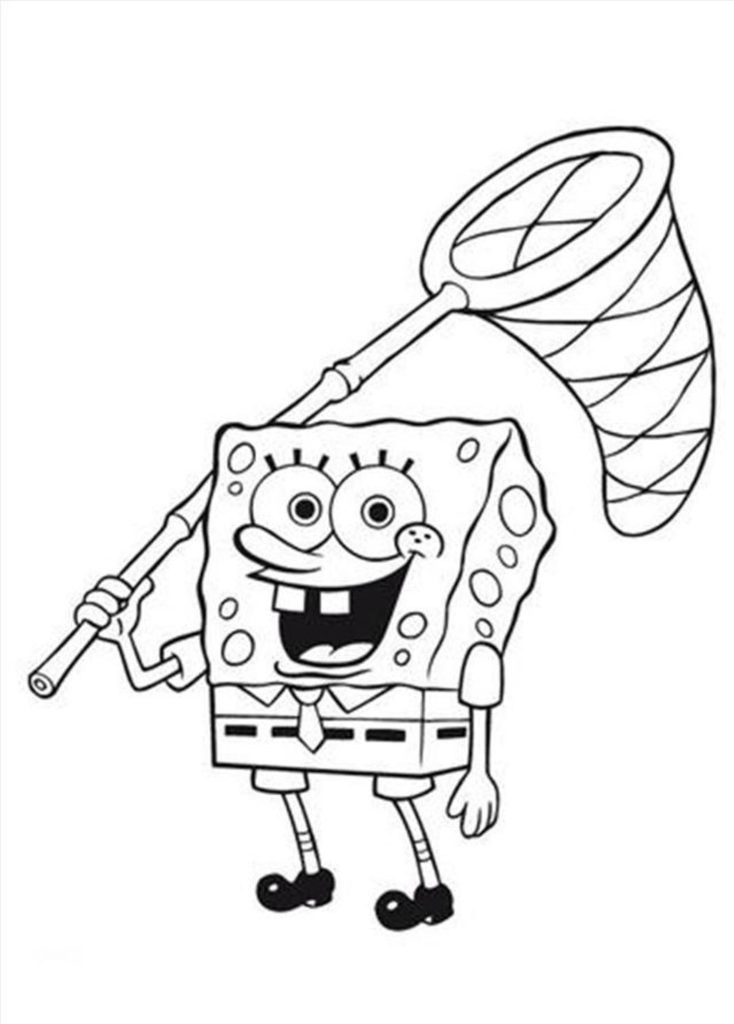 Drawing and Motor Skills: -   Identification of different colours Green, Orange and White.   Tracing of different shapes and colouring.            Colouring Pg. No. -107 to 109. English:-Oral: -  Recitation of alphabets (A to Z) with phonics.               Recitation of book rhymes with action & expression ( (One Two, Round And Round, Peter Peter, Rain Rain & Ding-Dong Bell).    Story Reading with action & expression (The Thirsty Crow – Pg. No. 47) Written: - Tracing of Alphabets (I – P).           Match the alphabet with similar alphabet.                     Match the alphabet with related picture.                      See the picture and circle the correct first alphabet.Math: -Oral: -  Numbers from 1 to 50.                Count the given objects.                Recitation of number rhymes. Written: - Tracing of numbers 1 to 20.                     Count the given objects and write the number.                      Match the number with similar number.                      Missing Numbers (1 to 20). Hindi: -Oral: - स्वर, व्यंजन।       प्रतिक्रिया और भाव के साथ हिंदी कविताएं (घटा, भालू, मोटूराम, झूला, डाकिया व बत्ती)।      प्रतिक्रिया और भाव के साथ हिंदी कविताएं (शेर और चूहा – पेज नं – 95)।Written: - स्वर लेखन (अ से अः)।          चित्र का सही अक्षर से मिलान करो।          चित्र देखकर पहला अक्षर लिखो।EVS:- Oral: - Name of (Cartoon Characters, Colours, Shapes, Our Helpers Good habits, Seasons & Animals Sound).              Conversation Questions about My School             Conversation Questions (Festivals & Animals).Drawing and Motor Skills: -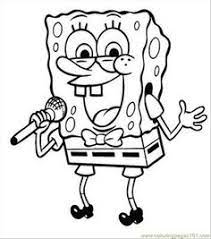 Identification of different colours Red, Yellow, Blue, Pink, Black and Green.Colouring Pg No. -110 to 112.